Calendar of Virtual Field Trips for Families May 20204/6How Science Powers Us - Tour of a pharmaceutical lab4/7Children’s Museum of Indianapolis (Museum at Home videos)4/8The Louvre in France - The Apollo Gallery4/9Discover Hawaii (takes a bit to load so please be patient)4/10Bryce Canyon National Park, Utah4/13Future U. - Visit Johnson Space Center and meet Boeing employees4/14Dry Tortugas National Park, Florida4/15The National Gallery, U.K4/16Canadian Apple Orchard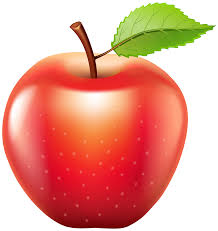 4/17St. Louis Aquarium Galleries4/20Stanley Black and Decker Makerspace4/21The Louvre in France - History of the Louvre4/22Space Shuttle Discovery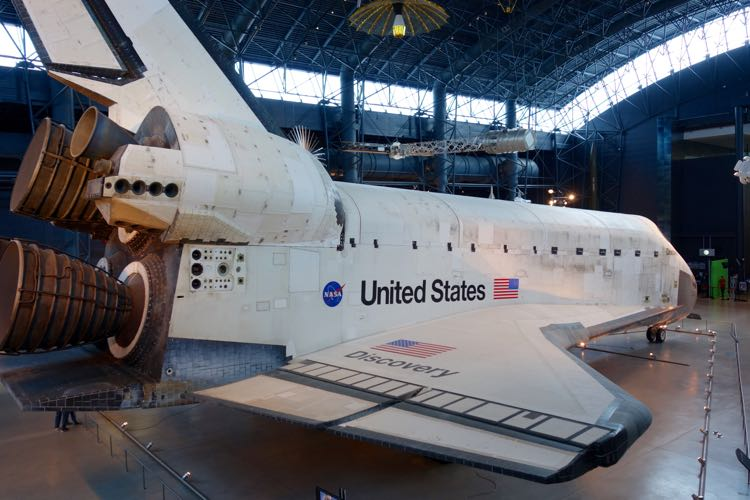 4/23Carlsbad Caverns National Park, New Mexico4/24National Gallery of Art, Washington, D.C.4/27National Museum of Modern and Contemporary Art, South Korea4/28Monterey Bay Aquarium Live Animal Cams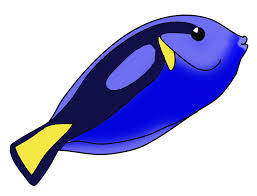 4/29Hawai’i Volcanoes National Park, Hawaii4/30Soar with Wings - exploring social/emotional health5/1STEM Careers - Improving Animal HealthMondayTuesdayWednesdayThursdayFriday5/4Kenai Fjords National Park, Alaska5/5Van Gogh Museum, Netherlands5/6Teaching with Testimony - #strongerthanhate5/7Polar Bears in the Tundra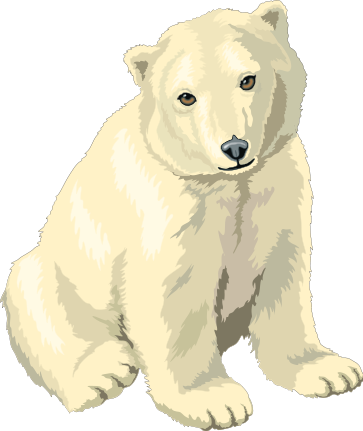 5/8Careers that Count - with the NBA5/11Discover Your HAPPY5/12Undeniably Dairy-  Visit a Dairy Farm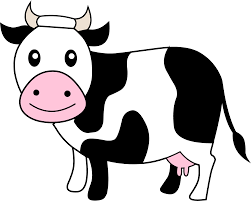 5/13J. Paul Getty Museum, California5/14Yosemite National Park, California5/15Technology in Agriculture - Feeding the Growing Globe5/18Celebrate 400 Years of Shakespeare5/19Dig into Mining5/20Smithsonian’s National Zoo Webcams5/21Colonial Williamsburg Webcams5/22Star Atlas - explore over 60,000 stars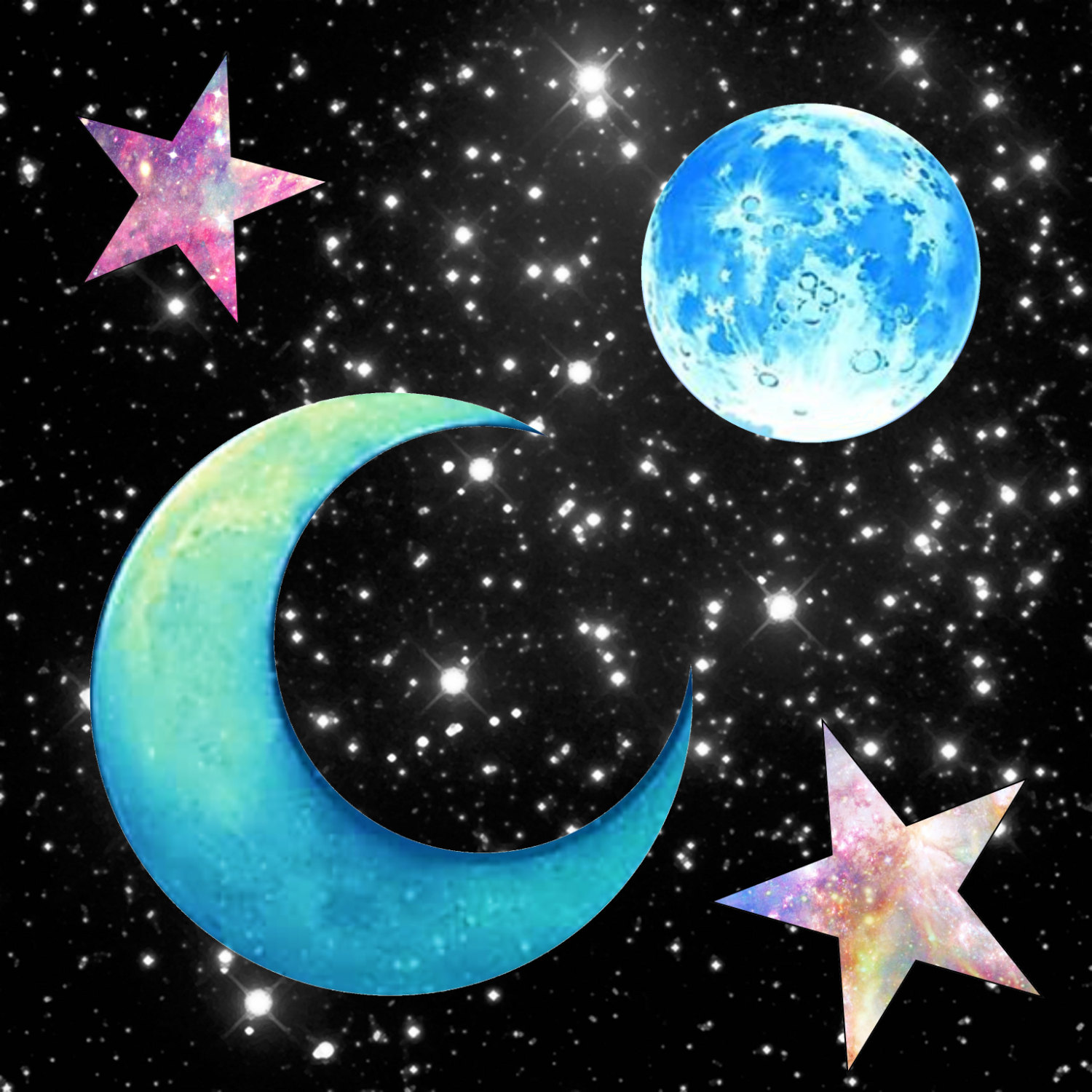 5/25Memorial Day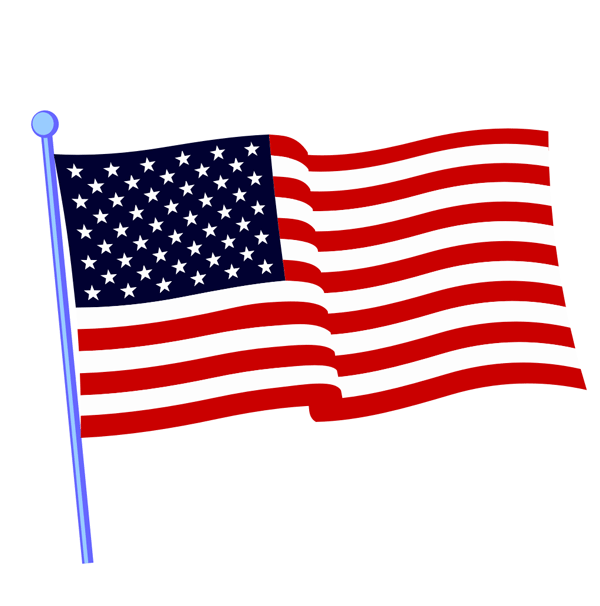 5/26The Great Lakes5/27Powering the Planet - Renewable Energy5/28Borneo - The Symphony of the Rain Forest5/29Ellis Island